Вертикальные холодильные двери специального назначенияВертикальные холодильные двери «Ирбис» специального назначения используются в помещениях с высокими санитарно-гигиеническими требованиями, помещениях с повышенным содержанием соли в воздухе. Устойчивы к жидкостям вызывающих коррозию алюминия.   Применение:В местах, где недостаточно пространства для установки откатной двери;Холодильные и морозильные камеры различного объема;В местах прохода людей, проезда тележек и погрузчиков; В помещениях где присутствует не упакованное мясо, кровь, потроха шкуры и т.д.;В условиях постоянной влажности 80% и температуры от -35…+550С В условиях содержания соли в воздухе;  В помещениях с повышенными требованиями к гигиене;В условиях химической обработки полотна двери жидкостями, вызывающими коррозию алюминия;Характеристики: Материал полотна: многослойная сэндвич-панель (ППУ + нержавеющая сталь AISI304 0,8 мм);Толщина полотна: 80 мм; 100 мм; 120 мм; 150 мм;Полотно усилено декоративным швеллером (нержавеющая сталь AISI 304 2,0 мм);Рама: толщина метала 2,0 мм, скрытый крепеж;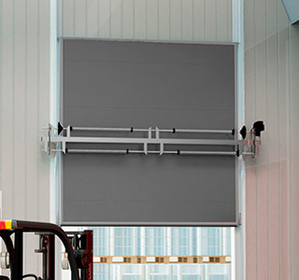 www.irbispro.ru/holodilnye-dveri/vdsn.html